Convalescent Plasma Therapy for Persistent Hepatitis E Virus InfectionMichael Ankcorn1,2, Jennifer Gallacher3, Samreen Ijaz1, Yusri Taha4, Heli Harvala2, Sheila Maclennan5, Emma C Thomson6, Chris Davis6, Joshua B Singer6, Ana da Silva Filipe6, Katherine Smollett6, Marc Niebel6, Malcolm G Semple7, Richard S Tedder1,2,8  & Stuart McPherson3, 9Affiliations1 Blood Borne Virus Unit, Virus Reference Department, National Infection Service, Public Health England, Colindale, London, UK          2 Transfusion Microbiology, National Health Service Blood and Transplant, London, UK3 Liver Unit, Freeman Hospital, Newcastle upon Tyne Hospitals NHS Foundation Trust, Newcastle, UK4 Departments of Virology and Infectious Diseases, Newcastle upon Tyne Hospitals NHS Foundation Trust, Newcastle, UK5 Transfusion Medicine, National Health Service Blood and Transplant, Leeds, UK6 MRC-University of Glasgow Centre for Virus Research, Glasgow, UK7 Institute of Translational Medicine, University of Liverpool, Liverpool, UK8 Department of Medicine, Imperial College London, London, UK9 Institute of Cellular Medicine, Faculty of Medical Sciences, Newcastle University, UKCorresponding authorDr Michael J AnkcornClinical Research Fellow in Virology (NHS Blood and Transplant), Blood Borne Virus Unit, Virus Reference Department, National Infection Service, Public Health England, London, NW9 5EQ, UK07970192995michaelankcorn@nhs.netAlternative corresponding authorDr Stuart McPhersonThe Liver Unit, Freeman Hospital, Level 6, Freeman Road, Newcastle upon Tyne, NE7 7DN,United Kingdom. stuart.mcpherson@nuth.nhs.ukKeywords: convalescent plasma, therapeutics, Hepatitis E virus, immunocompromised.Manuscript word count: 1605Numbers of Figures 2Numbers of Tables 0Conflicts of interest: The authors declare no conflicts of interest.Financial support statement: Additional virology including HEV-Ag neutralisation work and Illumina whole genome sequencing was funded by NHS Blood and Transplant.Author contributionsM Ankcorn – laboratory testing, co-ordination of testing, whole genome sequencing analysis, writing and review of manuscript.J Gallacher - clinical management of patient, writing and review of manuscript.S Ijaz - advised on clinical management and protocol of testing, revised manuscript.Y Taha – local virology liaison lead, data collection, review of manuscript.H Harvala – chair of NHSBT HEV Convalescent Plasma Group, review of manuscript.S MacLennan - co-ordination of apharesis plasma donations, review of manuscript.EC Thomson - whole genome sequencing and analysis, review of manuscript.C Davis - whole genome sequencing, review of manuscript.A da Silva Filipe - whole genome sequencing data acquisition and analysis, review of manuscript.K Smollett - whole genome sequencing, review of manuscript.M Niebel – whole genome sequencing analysis, review of manuscript.JB Singer – development of and advice using HEV GLUE platform, review of manuscript.MG Semple - developed treatment and monitoring protocol, revised manuscript.RS Tedder – advised on clinical management and protocol of testing, revised manuscript.S McPherson – clinical management of patient, co-ordination of CP administration, writing and review of manuscript.To the Editor:Persistent hepatitis E virus (HEV) infection is recognised in immunocompromised patients, particularly solid organ transplant (SOT) recipients [1]. The majority of cases are caused by genotype 3 (G3) HEV [1]. Ribavirin monotherapy is considered first-line when the reduction of immunosuppression is contraindicated or unsuccessful [2]. Treatment failure and relapse is recognised with limited alternative treatment options [3]. Current guidelines suggest re-treatment with a prolonged course of ribavirin or, in cases of intolerance or non-response, PEG-Interferon (if not contraindicated) [2, 4]. Sofosbuvir has been shown to inhibit G3 HEV in vitro, but to date no clinical cases treated with Sofosbuvir have led to HEV clearance [3]. Newer therapies are being investigated, but none have reached clinical use. We describe a case of persistent HEV infection demonstrating clinical phenotypic resistance to conventional treatments and the outcome of convalescent plasma (CP) therapy.The patient was a 78 year-old male with persistent HEV infection on a background of underlying gastric marginal lymphoma on mucosa associated lymphoid tissue with omental involvement. He had been treated with chemotherapy, including RCVP [rituximab, cyclophosphamide, vincristine, prednisolone], R-CHOP [rituximab, cyclophosphamide, hydroxydaunomycin, vincristine, prednisolone] and radiotherapy five years previously and cured. As a result of this treatment he had chronic autoimmune neutropenia, which was supported with granulocyte colony stimulation factor. He was diagnosed with HEV viraemia (HEV G3c, 5.6x106 IU/ml, anti-HEV IgG 25.6 WHO units/ml) in March 2016, although he was first noted to have raised liver enzymes in November 2015.  He was treated in early 2016 with a 12-week course of ribavirin (400mg twice daily; eGFR 82 ml/min/1.73m2; body weight 62kg). HEV RNA was not detected in blood at weeks eight and twelve of treatment, or in stool at the end of treatment. He relapsed six weeks after completing treatment. He received a second course of ribavirin 400mg twice daily for six months, but HEV RNA levels remained high (6.0 x 105 IU/ml) so ribavirin was discontinued as he was experiencing side effects. On cessation of ribavirin he had a significant rise in liver enzyme levels. He was next treated with PEG-Interferon and ribavirin (PEGASYS 180mcg weekly and ribavirin 400mg twice daily) for nine months but with no significant fall in HEV RNA. Illumina whole genome sequencing (HEV target-enrichment protocol, supplementary methods [5, 6]) revealed the development of multiple mutations (K1383N, D1384G, and G1634R) in the RNA-dependent RNA-polymerase region previously described in patients failing ribavirin therapy [3]. A further previously undescribed mutation, V1305I, was also detected during the third treatment course. Treatment and results are summarised in Figure 1.In the absence of any other available treatment we attempted treatment with CP, whilst the patient continued therapy with PEG-interferon and ribavirin.Four potential plasma donors were identified from blood donors who had had a recent primary HEV infection (<100 days) with development of high levels of detectable anti-HEV IgG (S/CO >15.0) and who had at least one HEV RNA negative plasma sample to demonstrate viral clearance. Archived samples were quantified for anti-HEV IgG by WHO units/ml and tested for the ability to neutralise HEV antigen (HEV-Ag) (Supplementary figure 1). Anti-HEV IgG and HEV-Ag were detected using commercial assays (Fortress Diagnostics, Antrim, Northern Ireland, UK); HEV-Ag neutralisation was determined by a recently described method [7]. HEV RNA was detected using an internally-controlled and validated quantitative HEV PCR (limit of detection 22 IU/ml) [8]. Two donors were selected (donor C and D) whose plasma had greater than 10 WHO units/ml of anti-HEV IgG and highest HEV-Ag neutralising activity when tested at equivalent levels of anti-HEV IgG (between 2 and 5 WHO units/ml). Donor D had previously been infected with a G3c virus, but technical limitations prevented sequencing of the virus previously infecting donor C. Established apheresis protocols were followed [9]; a convalescent HEV plasma team arranged plasma collections from the two selected donors. Plasma was collected from donor C over 9 weeks (3x280ml; 16-25 weeks from initial viraemic sample) and from donor D over 4 weeks (5x280ml; 31-35 weeks from initial viraemic sample). The donations were tested for blood borne viruses in line with national donor guidelines [10]. The treatment was approved by the Newcastle-upon-Tyne Hospitals NHS Foundation Trust Clinical Governance Team and the Trust Medical Director. The patient provided written informed consent to the procedure and subsequent publication. The patient was admitted to the Liver unit, Freeman Hospital, Newcastle for observation and was given three transfusions of 560ml CP 12 hours apart.  Blood samples were taken according to the protocol (supplementary table 1). At baseline his total white cell count was 7.13x109/l, (neutrophils 4.68x109/l; lymphocytes 1.1x109/l) and total serum IgG was 7.6 g/l, IgA 1.09 g/l and IgM 10.31g/l with an IgM paraprotein.The patient reported no adverse effects during or after infusions. All observations (temperature, pulse rate, blood pressure, respiratory rate, oxygen saturations and level of consciousness) were normal during infusion and 2 hours post infusion. Blood tests showed no change in liver enzymes, blood counts or renal function during or after the infusion. Levels of plasma HEV RNA in the patient did not vary significantly after infusion or in the 21-day follow-up period (Figure 2).  Levels of detectable HEV-Ag showed a consistent pattern of falling at the 1-hour post-infusion timepoint, but this was not sustained at 3-hours post-infusion. Nevertheless each baseline pre-infusion sample contained less detectable HEV-Ag than the previous baseline sample (Figure 2a). HEV-Ag levels returned to baseline in the days following completion of infusions. Of particular note, the levels of detectable anti-HEV IgG showed a similar pattern to HEV-Ag levels, with a fall of 5.41, 6.09 and 3.00 WHO units/ml compared with the pre-infusion sample for infusions 1, 2 and 3 respectively (Figure 2b).The rationale for CP as a therapeutic option was to provide higher levels of neutralising antibodies against HEV. Patients with persistent HEV infection appear to have a lower proportion of anti-HEV IgG capable of neutralising HEV-Ag than those in convalescence from acute HEV infection [11]. Furthermore, studies have demonstrated a protective effect of CP in cynomolgus monkeys after an HEV challenge and a possible protective effect of replacement immunoglobulin against persistent HEV infection amongst antibody-deficient patients [11].  In our case, treatment with HEV CP therapy was not effective in leading to a sustained reduction in HEV load. Understanding the reason for therapeutic failure is crucial to guide future research. CP has demonstrated mixed results for treating viral infections, with successful outcomes in the treatment of severe acute respiratory syndrome coronavirus and influenza A virus, but inconclusive results for Ebola virus disease [13, 14]. Since HEV has no latent stage nor does it integrate into host DNA there is biological plausibility that CP could be effective in treating HEV infection. However, to our knowledge CP therapy has not been used in an attempt to clear persistent HEV infection. The mode of action of CP therapy is not well understood, but it is expected that neutralisation plays a significant role. HEV virions in plasma appear to circulate as quasi-enveloped particles which may protect them from neutralising antibodies and thus explain the failure of CP [15]. However, passively transferred antibodies are effective in preventing liver disease after Hepatitis A virus (HAV) infection which has similar quasi-enveloped virions [16]. Access to important neutralisation epitopes may still be possible in endosomes after removal of the membrane, which is postulated for HAV [17]. It is anticipated that higher titres of neutralising antibody will have greater therapeutic effect [18]. Therefore we identified potential high-titre apheresis donors amongst blood donors in convalescence from HEV infection by comparison of anti-HEV IgG titre and HEV-Ag neutralising capability. Despite this, our patient’s samples post infusion consistently had lower detectable anti-HEV IgG of between 3 and 6 WHO units/ml. This is intriguing and remains difficult to explain and we believe is not adequately explained purely by haemodilution from plasma volume, since pre-infusion levels of anti-HEV IgG in the plasma of our patient (25.6 WHO units/ml) were similar to or lower than the levels of detectable anti-HEV in donors C (21.6-22.7 WHO units/ml) or D (44.8-52.9 WHO units/ml). Nevertheless, there may simply have been insufficient antibodies in the plasma donations for therapeutic effect, especially given the fact that our patient was already seropositive with detectable anti-HEV IgG. Crucially we did not observe a significant fluctuation in the HEV RNA following any of the plasma infusions. However, we did observe a fall in HEV-Ag levels following each of the three infusions. Recent studies have identified three forms of this ORF2 antigen [19]. It would be informative to understand whether all three forms of HEV-Ag fell post-infusion in our patient or whether the secreted form preferentially fell. We anticipate the fall in HEV-Ag levels we observed is due to binding and neutralisation of the secreted form of ORF2, since we would have expected the viral load to fall if virion-associated HEV-Ag had been bound and cleared from the circulation [20]. Since the importance of host immunosuppression to the success of CP therapy is unknown we cannot be sure how important a functioning immune system is for treatment efficacy. Our patient had been heavily immunosuppressed previously and suffered with chronic neutropenia. Immune dysfunction may hinder the efficacy of CP therapy. The relative importance of B- and T-cell responses in clearing HEV infection is not understood, however T-cell responses are known to be important. HEV-specific T-cell responses detected in exposed healthy controls are absent in SOT recipients with persistent HEV infection and reducing immunosuppression targeting T-cells (e.g. tacrolimus) can lead to HEV clearance [21]. We have described an unsuccessful treatment attempt of CP therapy in a case of treatment-refractory persistent HEV infection. New treatment approaches are required for those patients who fail conventional therapy.Word Count 1605Figure 1.		A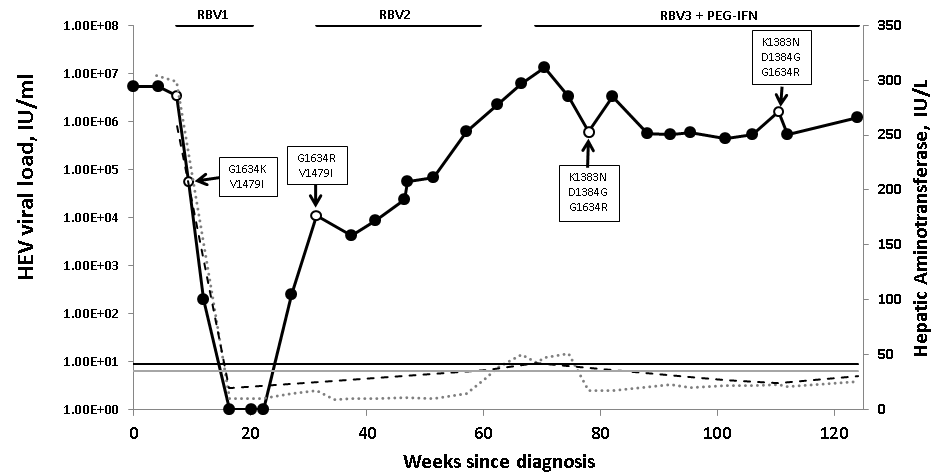 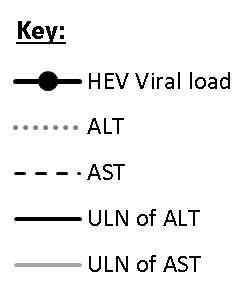 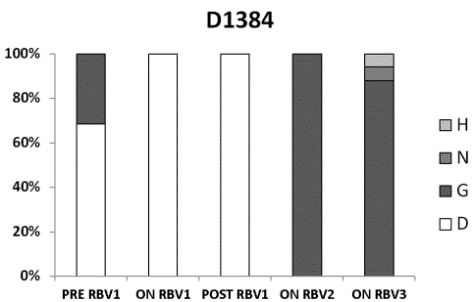 		B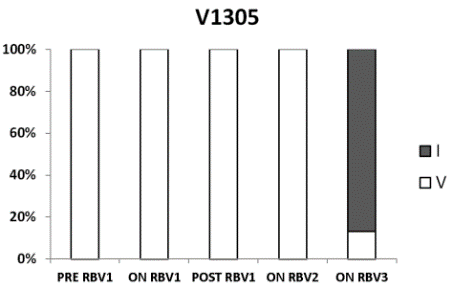 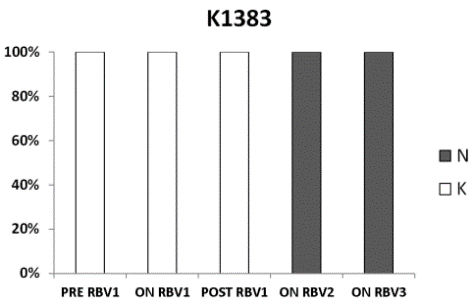 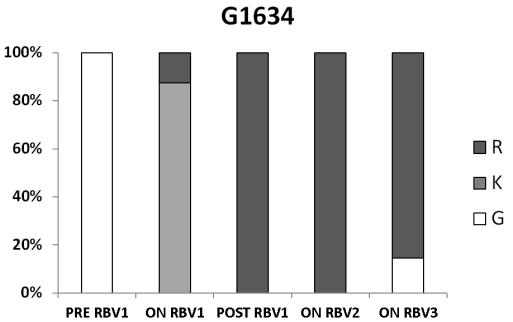 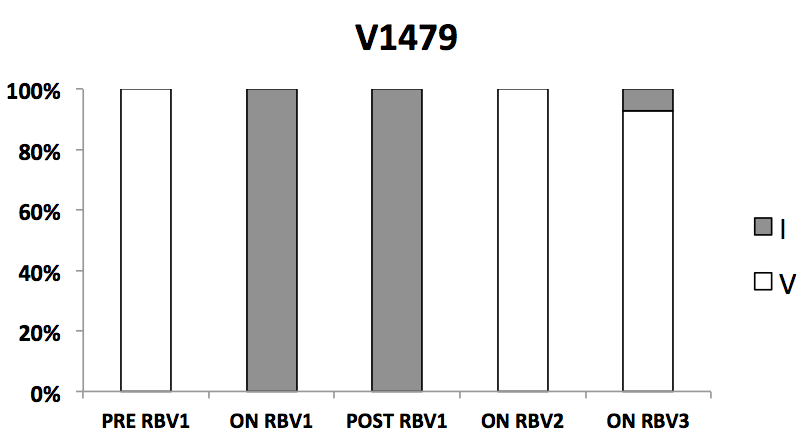 Legend Figure 1. Clinical course of patient prior to convalescent plasma therapy. Clinical course of patient prior to CP therapy where (A) depicts viral load, liver enzyme values, antiviral treatment and in boxes the detection of mutations in our patient which have been reported in previous cases of treatment failure and (B) shows the relative proportion of amino acids detected at loci where mutations apparently became fixed in our patient (V1305I, K1383N, D1384G, G1634R) and previously described mutations (V1479I). The V1305I has not been previously reported in association with treatment failure, however was only detected at the final timepoint sampled during the third ribavirin course with PEG-Interferon. The open circles represent samples submitted for Illumina whole genome sequencing. Abbreviations: ALT, alanine aminotransferase; AST, aspartate aminotransferase; CP, convalescent plasma; IU, international units; PEG-IFN, pegylated interferon; RBV, ribavirin; ULN, upper limit of normal; VL, viral load.Figure 2. 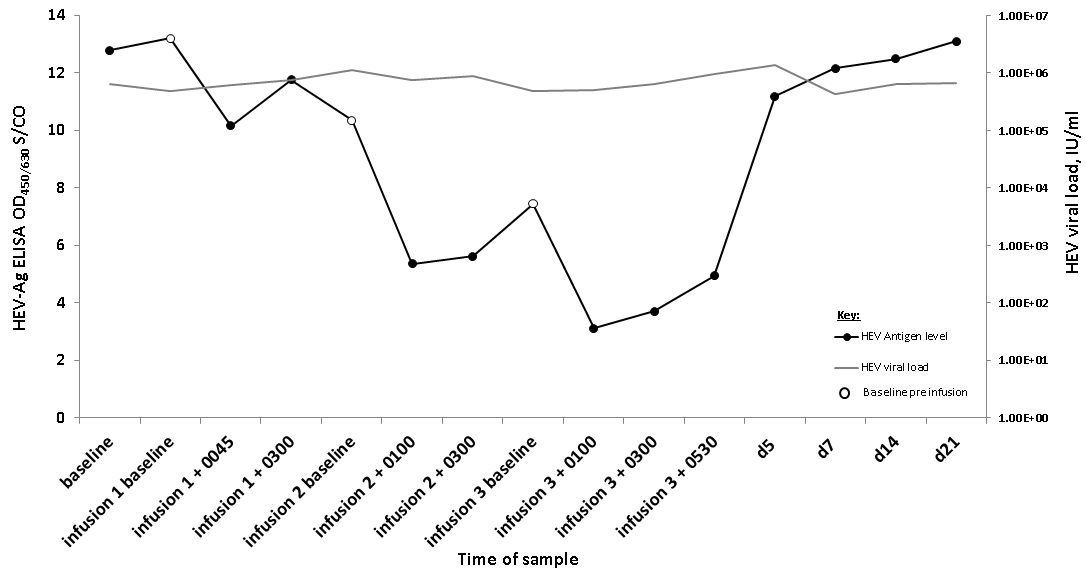 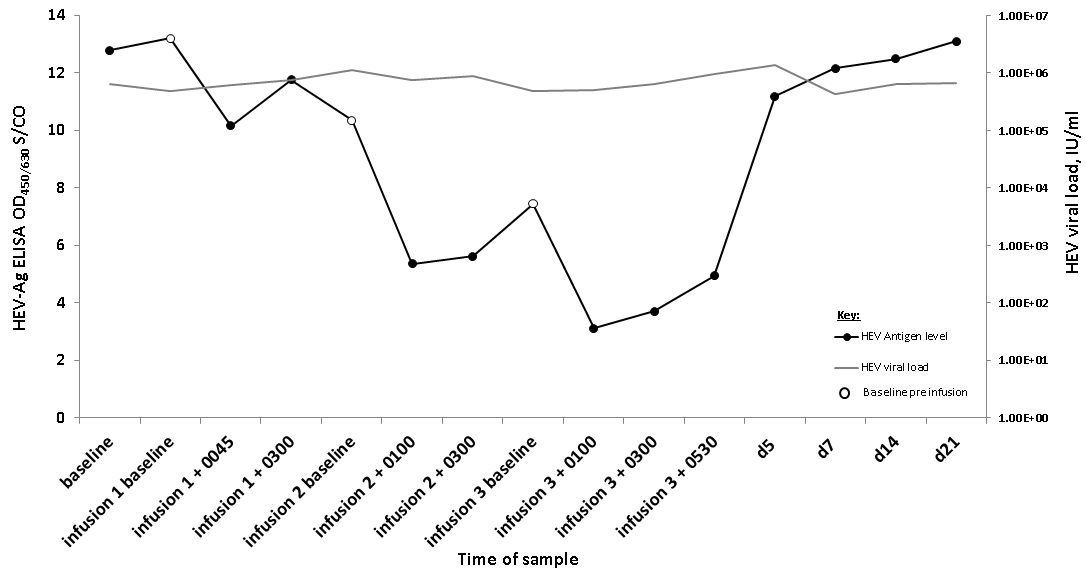 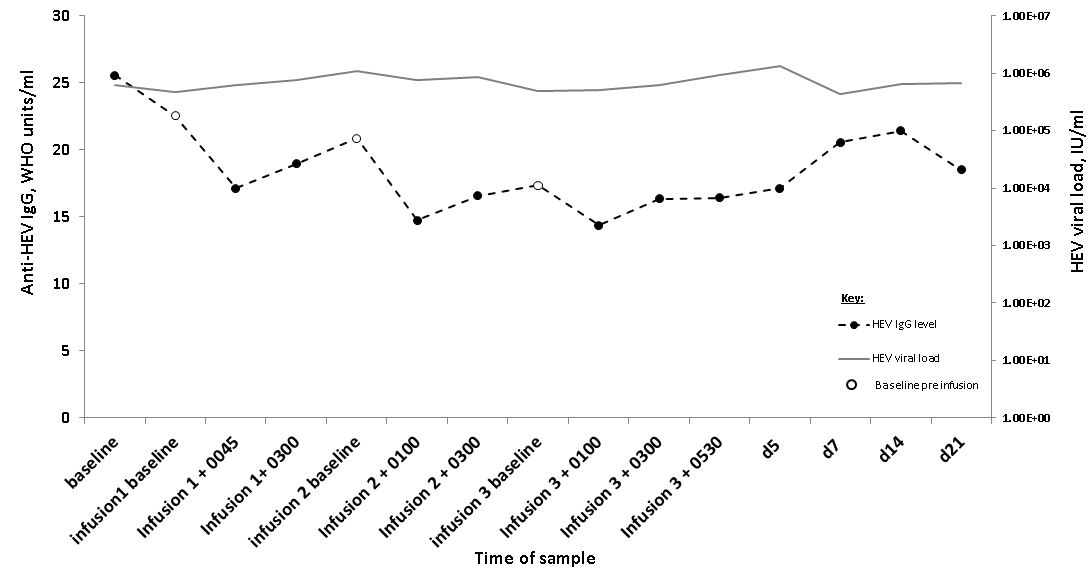 Legend Figure 2. HEV markers throughout convalescent plasma therapy. Response of HEV-Ag levels (A) and anti-HEV IgG levels (B) taken from patient in receipt of CP therapy. The patient was given three infusions of CP (~560ml) 12 hours apart. Samples were diluted 1 log and 2 log in normal human plasma prior to testing for anti-HEV IgG and HEV-Ag respectively. Abbreviations: CP, convalescent plasma; d, days; ELISA, enzyme-linked immunosorbent assay; hr, hours; IU, international units; S/CO, sample over cut-off of optical density values.AcknowledgementsThe authors would to thank John Poh, Becky Haywood, Keerthana Jegatheesan, Justin Shute and Steve Dicks in the blood borne virus unit (BBVU), PHE Colindale team for diagnostic work and phylogenetics analysis. We are also grateful for and thank David Williams (PHE, London) and Sreenu Vattipally (CVR, Glasgow) for assistance with using programmes for analysis of short read viral sequences (Illumina). We would like to thank the NHSBT HEV Convalescent Plasma Group which was chaired by Dr Heli Harvala and included Dr Sheila MacLennan, Dr Rekha Anand, Alison Sivyer, Belinda Pelle and Susan Mahenny. Further thanks are extended to Kate Tettmar at the National Transfusion Microbiology Reference Laboratory (NTMRL), NHSBT, Colindale for helping co-ordinate transfer of samples from NTMRL to BBVU.References[1]	Kamar N, Izopet J, Pavio N, Aggarwal R, Labrique A, Wedemeyer H, et al. Hepatitis E virus infection. Nat Rev Dis Primers 2017;3:17086.[2]	McPherson S, Elsharkawy AM, Ankcorn M, Ijaz S, Powell J, Rowe I, et al. Summary of the British Transplantation Society UK Guidelines for Hepatitis E and Solid Organ Transplantation. Transplantation 2018;102:15-20.[3]	Todt D, Meister TL, Steinmann E. Hepatitis E virus treatment and ribavirin therapy: viral mechanisms of nonresponse. Curr Opin Virol 2018;32:80-87.[4]	European Association for the Study of the Liver (EASL) Clinical Practice Guidelines on hepatitis E virus infection. J Hepatol 2018;68:1256-1271.[5]	Thomson E, Ip CL, Badhan A, Christiansen MT, Adamson W, Ansari MA, et al. Comparison of Next-Generation Sequencing Technologies for Comprehensive Assessment of Full-Length Hepatitis C Viral Genomes. J Clin Microbiol 2016;54:2470-2484.[6]	Singer JB, Thomson EC, McLauchlan J, Hughes J, Gifford RJ. GLUE: a flexible software system for virus sequence data. BMC Bioinformatics 2018;19:532.[7]	Ankcorn MJ, Ijaz S, Haywood B, Neuberger J, Elsharkawy AM, Maggs J, et al. Confirmation of specificity of reactivity in a solid phase ELISA for the detection of hepatitis E viral antigen improves utility of the assay. Journal of Virological Methods 2018;252:42-48.[8]	Garson JA, Ferns RB, Grant PR, Ijaz S, Nastouli E, Szypulska R, et al. Minor groove binder modification of widely used TaqMan probe for hepatitis E virus reduces risk of false negative real-time PCR results. J Virol Methods 2012;186:157-160.[9]	van Griensven J, Edwards T, de Lamballerie X, Semple MG, Gallian P, Baize S, et al. Evaluation of Convalescent Plasma for Ebola Virus Disease in Guinea. N Engl J Med 2016;374:33-42.[10]	Joint United Kingdom (UK) Blood Transfusion and Tissue Transplantation Services Professional Advisory Committee. Guidelines for the Blood Transfusion Services in the UK. https://www.transfusionguidelines.org/red-book.  2013  [cited 2019 March 3]; Available from: [11]	Ankcorn M, Moreira F, Ijaz S, Symes A, Buckland MS, Workman S, et al. Absence of persistent Hepatitis E virus infection in antibody-deficient patients is associated with the transfer of antigen neutralising antibodies from immunoglobulin products. J Infect Dis 2018.[12]	Tsarev SA, Tsareva TS, Emerson SU, Govindarajan S, Shapiro M, Gerin JL, et al. Successful passive and active immunization of cynomolgus monkeys against hepatitis E. Proc Natl Acad Sci U S A 1994;91:10198-10202.[13]	Liu G, Wong G, Su S, Bi Y, Plummer F, Gao GF, et al. Clinical Evaluation of Ebola Virus Disease Therapeutics. Trends Mol Med 2017;23:820-830.[14]	Mair-Jenkins J, Saavedra-Campos M, Baillie JK, Cleary P, Khaw FM, Lim WS, et al. The effectiveness of convalescent plasma and hyperimmune immunoglobulin for the treatment of severe acute respiratory infections of viral etiology: a systematic review and exploratory meta-analysis. J Infect Dis 2015;211:80-90.[15]	Nagashima S, Takahashi M, Kobayashi T, Tanggis, Nishizawa T, Nishiyama T, et al. Characterization of the Quasi-Enveloped Hepatitis E Virus Particles Released by the Cellular Exosomal Pathway. J Virol 2017;91.[16]	Victor JC, Monto AS, Surdina TY, Suleimenova SZ, Vaughan G, Nainan OV, et al. Hepatitis A vaccine versus immune globulin for postexposure prophylaxis. N Engl J Med 2007;357:1685-1694.[17]	Feng Z, Hensley L, McKnight KL, Hu F, Madden V, Ping L, et al. A pathogenic picornavirus acquires an envelope by hijacking cellular membranes. Nature 2013;496:367-371.[18]	Brown JF, Dye JM, Tozay S, Jeh-Mulbah G, Wohl DA, Fischer WA, 2nd, et al. Anti-Ebola Virus Antibody Levels in Convalescent Plasma and Viral Load after Plasma Infusion in Patients with Ebola Virus Disease. J Infect Dis 2018.[19]	Montpellier C, Wychowski C, Sayed IM, Meunier JC, Saliou JM, Ankavay M, et al. Hepatitis E Virus Lifecycle and Identification of 3 Forms of the ORF2 Capsid Protein. Gastroenterology 2018;154:211-223 e218.[20]	Yin X, Ying D, Lhomme S, Tang Z, Walker CM, Xia N, et al. Origin, antigenicity, and function of a secreted form of ORF2 in hepatitis E virus infection. Proc Natl Acad Sci U S A 2018.[21]	Suneetha PV, Pischke S, Schlaphoff V, Grabowski J, Fytili P, Gronert A, et al. Hepatitis E virus (HEV)-specific T-cell responses are associated with control of HEV infection. Hepatology 2012;55:695-708.